«22» декабря 2014г. состоялся отчет главы МО «поселок Кысыл-Сыр» перед населением поселка о выполненной работе за 2014 год.Уважаемые  Кысыл-Сырцы!        В 2014 году администрацией поселка были продолжены  работы по приведению в соответствие с требованиями законодательства РФ документации на жилищный фонд поселка.         В реестр муниципальной собственности внесены более 800 квартир, 275 домов,  более 100шт бесхозных объектов жилья, проведено 25 судебных заседаний по поводу признания прав на недвижимость, в БТИ г. Вилюйска ведется изготовление документов на 17 жилых домов, на 45 квартир документы находятся в стадии изготовления.      Проведен значительный объем работ по благоустройству поселка – убраны сгоревшие в разное время дома, хоз.постройки по адресам:Геофизиков д.27а, Геофизиков 9а, Восточная 40а, Ленина 8а, Бабенко 15, Заозерная, Ленина 52а, Ленина 8, Ленина 42, Губкина 45, Мичурина 22, Мичурина 31, Пионерская 7, Пионерская 26, Пионерская 32, Портовская, Строителей 11, пожарная часть, склад ТОРС, учебный комбинат, несанкционированные свалки.Произведена замена кровли следующих зданий: Ленина 6, Пионерская 20, Мичурина 34, ремонт кровли спортивного зала.Произведена промывка систем отопления зданий: Молодежная 11, Геофизиков 28, Мичурина 33, Мичурина 34, ремонт системы отопления квартир: Губкина 13 кв.1, Староватова д.1 кв.2,3, Молодежная д.9 кв.2, Молодежная д.19 кв.3, Молодежная д.11 кв.3,4, Молодежная д.5 кв.2, Молодежная д.17 кв.1,2, Строителей д.1 кв.2,4, Строителей д.3 кв.1, Строителей д.6 кв.3, Строителей д.13 кв.3. Проведен ремонт электропроводки в домах: Мичурина 33, Мичурина 34, Бабенко 2, Бабенко 16, Пионерская 20, таежная 9а.     На улицах поселка установлено 100 шт. энергосберегающих светильников наружного освещения, установлены  3 детских площадки.По линии ЗАГС зарегистрированы бракосочетания 14, выданы свидетельства о рождении 28 ребенку. Оказано содействие гражданам в замене паспортов- 140 человек, прописано и перепрописано – 35 человек.Проведены 7 заседания административно-жилищной комиссии, улучшены жилищные условия 22 семей.По различным обращениям граждан проведено 313 нотариальных действий. Выдано справок (различных) – 300 шт.По линии обеспечения безопасности граждан- систематически проводится отлов безнадзорных животных ( 80 шт.)По линии соц.защиты:Оказано содействие в получении материальной помощи – 26 семьям,в получении детских пособий- 39,в получении выплат ветеранам труда – 33, оформлено различных документов для 49 многодетных семей, оказано содействие в оформлении звания «Ветеран труда» - 29 чел., выявлены и поставлены на учет в КДН – 1 семья, злоупотребляющая спиртными напитками, проводится постоянная работа по линии КДН с 14 неблагополучной семьей, 9-мя несовершеннолетними.Проведено 78 рейда по обследованию неблагополучных семей. Соц.работники обслуживают 13 престарелых одиноких граждан.В клубе и спортивном зале систематически проводятся культурные и спортивные мероприятия.                       Саха Республикатын «Булуу улууhун (оройуонун)»«Кыhыл-Сыыр»муниципальнай тэриллиитэ678214, Саха Республиката, Булуу улууhа,Кыhыл-Сыыр с., тел. (41132) 20-207, факс 20-208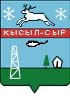 Администрациямуниципального образования«пос. Кысыл-Сыр»«Вилюйский улус (район)» РС (Я)678214, Республика Саха (Якутия), Вилюйский улус,п. Кысыл-Сыр, тел. (41132) 20-207, факс 20-208